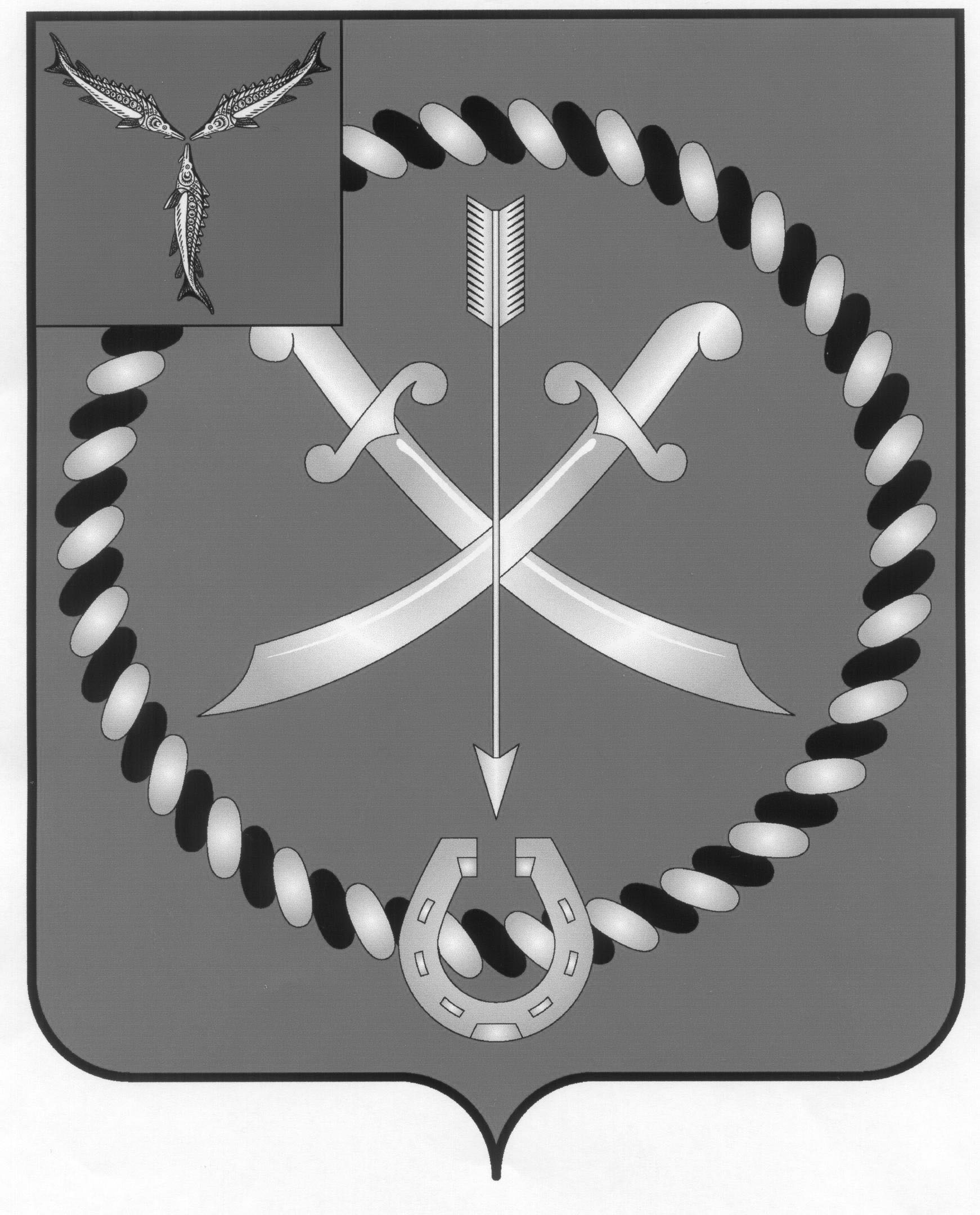 СОБРАНИЕДЕПУТАТОВ РТИЩЕВСКОГО МУНИЦИПАЛЬНОГО РАЙОНА САРАТОВСКОЙ ОБЛАСТИРЕШЕНИЕ от 03 октября 2022 года  №  103-557              О внесении изменений в решение Совета Урусовского муниципального образования Ртищевского муниципального района от 5 марта 2013 года № 5 «Об утверждении Правил землепользования и застройки территории Урусовского муниципального образования (часть территории – пос.Ртищевский) Ртищевского муниципального района Саратовской области»В соответствии с частью 4 статьи 14 Федерального закона от 06.10.2003 г. № 131-ФЗ «Об общих принципах организации местного самоуправления в Российской Федерации», Градостроительным кодексом Российской Федерации, протоколом публичных слушаний и заключением о результатах проведения публичных слушаний 5 августа 2022 года по проекту внесения изменений в Правила землепользования и застройки Урусовского муниципального образования (часть территории пос.Ртищевский, с.Урусово, дер.Чадаевка, пос.Стройиндустрия, пос.Раево-Воскресенский, пос.Братство, пос.Точка 1-я, с.Ивано-Кулики, пос. ц.у.свх. «Выдвиженец») Ртищевского муниципального района Саратовской области и руководствуясь статьей 21 Устава Ртищевского муниципального района, Собрание депутатов Ртищевского муниципального районаРЕШИЛО:1. Внести изменения в решение Совета Урусовского муниципального образования Ртищевского муниципального района от 5 марта 2013 года № 5 «Об утверждении Правил землепользования и застройки территории Урусовского муниципального образования (часть территории – пос. Ртищевский) Ртищевского муниципального района Саратовской области» согласно приложению к настоящему решению.2. Настоящее решение опубликовать в газете «Перекрёсток России» и разместить на официальном сайте администрации Ртищевского муниципального района в информационно-телекоммуникационной сети Интернет www.rtishevo.sarmo.ru.3. Настоящее решение вступает в силу со дня его официального опубликования.4. Контроль за исполнением настоящего решения возложить на постоянную депутатскую комиссию Собрания депутатов Ртищевского муниципального района по работе с территориями, законности, защите прав граждан и использованию муниципальной собственности.Председатель Собрания депутатовРтищевского муниципального района 					      Н.А. АгишеваГлава Ртищевскогомуниципального района							      А.В. Жуковский